Что прислали родители: 20:25А детям нравится такое обучение, сами с тетрадками идут, чтобы их работы потом воспитателям отправить 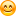 17.23- Спасибо за предоставленные задания.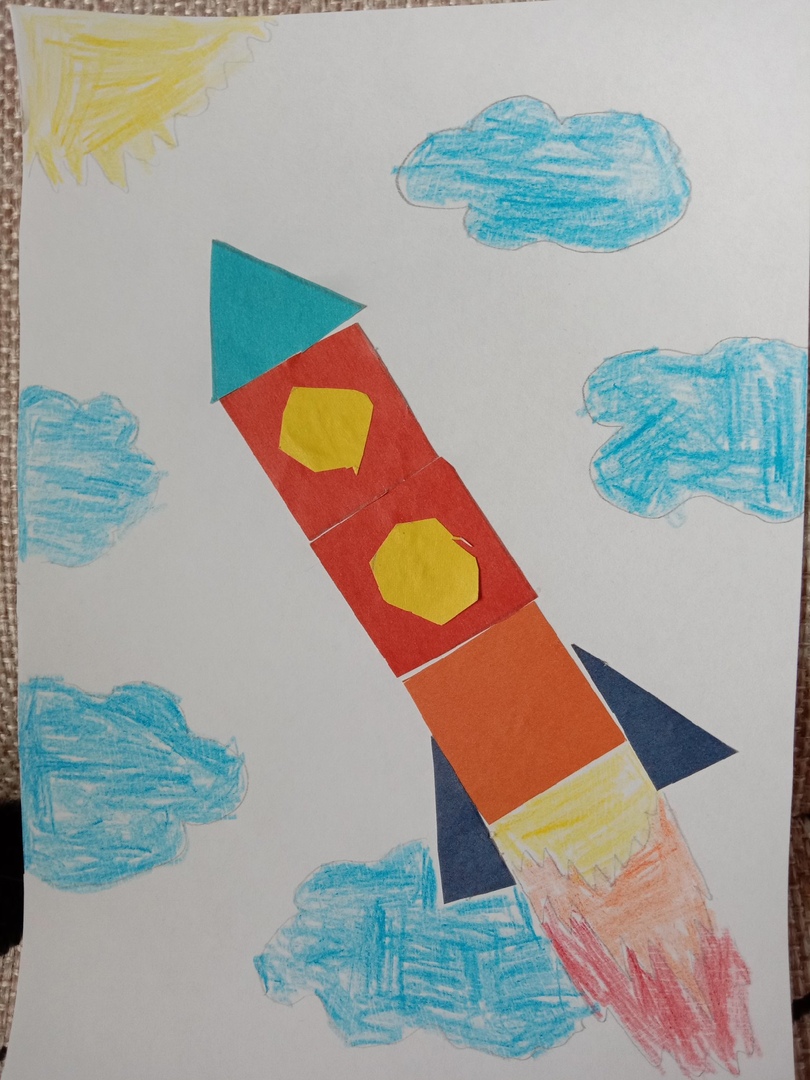 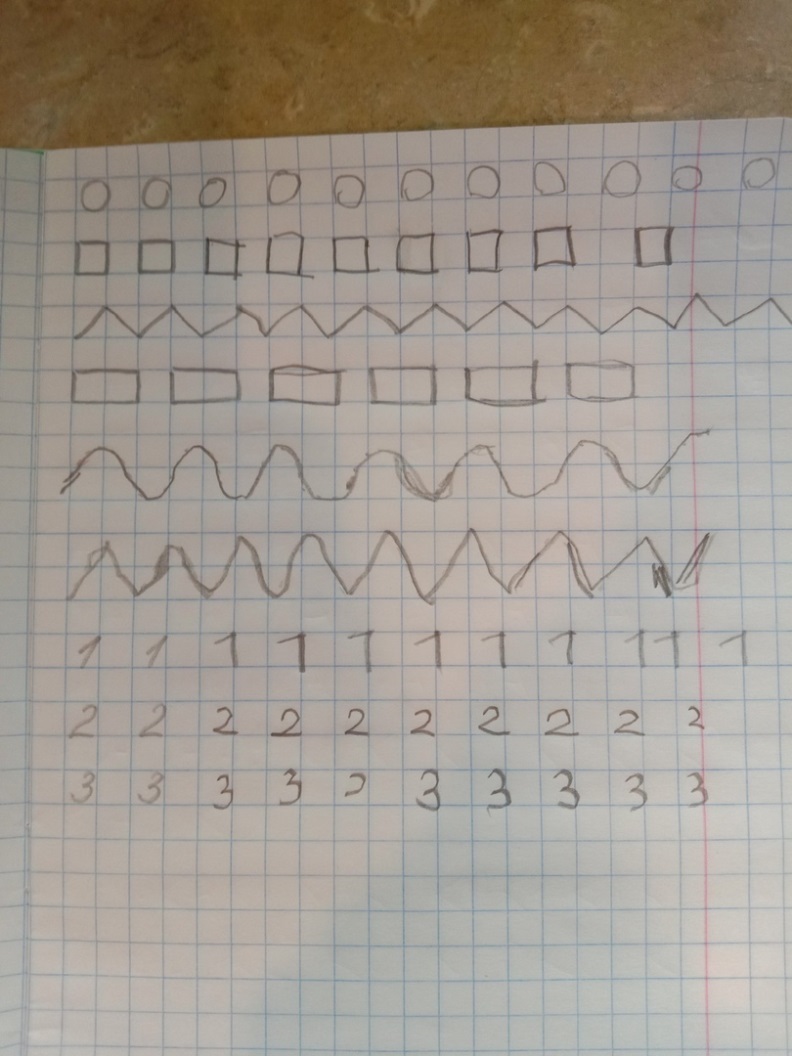 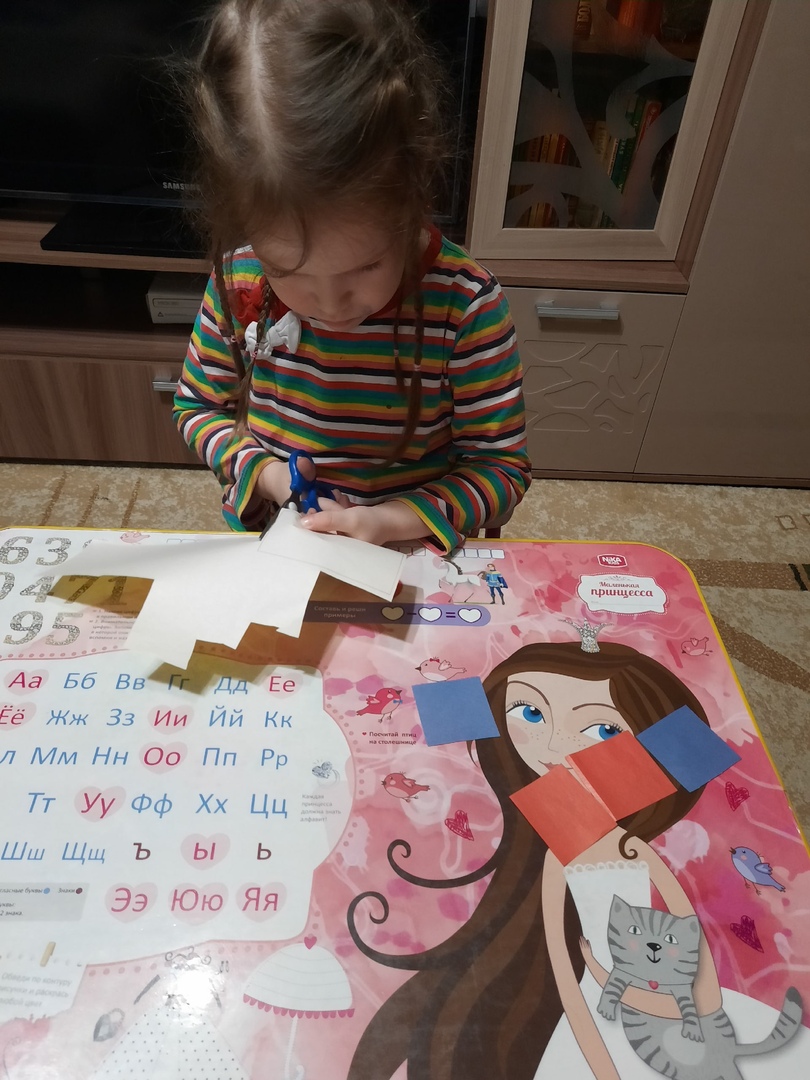 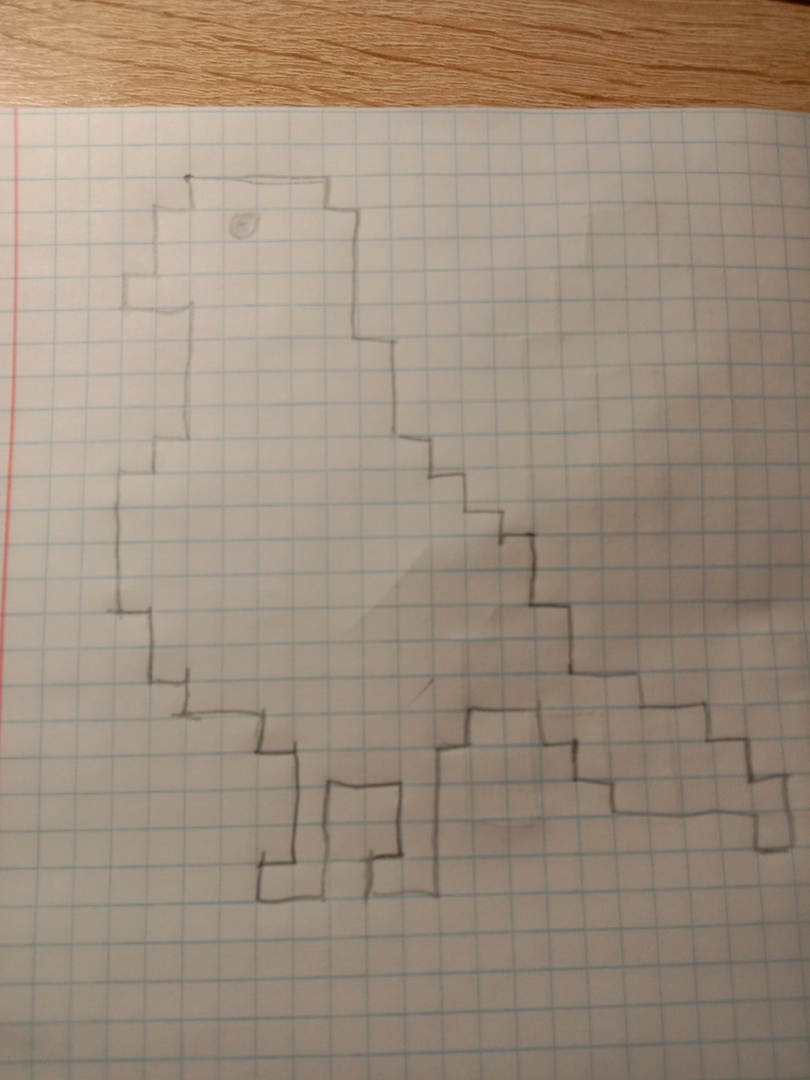 